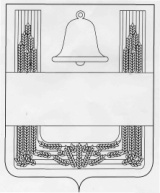 ПОСТАНОВЛЕНИЕАДМИНИСТРАЦИИ СЕЛЬСКОГО ПОСЕЛЕНИЯВЕРХНЕ-КОЛЫБЕЛЬСКИЙ СЕЛЬСОВЕТХЛЕВЕНСКОГО МУНИЦИПАЛЬНОГО  РАЙОНА18 октября   2021г.              с. Верхняя  Колыбелька                             № 45О внесении изменений в Административный регламент предоставления муниципальной услуги "Предоставление разрешения на отклонение от предельных параметров разрешенного строительства, реконструкции объектов капитального строительства", утвержденный постановлением администрации сельского поселения Верхне-Колыбельский сельсовет от 21.07.2021 года № 39В целях приведения нормативных правовых актов в соответствие с действующим законодательством, руководствуясь Градостроительным кодексом, Федеральным законом от 06.10.2003 года № 131-ФЗ «Об общих принципах организации местного самоуправления в Российской Федерации», Уставом сельского поселения Верхне-Колыбельский сельсовет Хлевенского муниципального района Липецкой области Российской Федерации, администрация сельского поселения Верхне-Колыбельский сельсовет Хлевенского муниципального районаПОСТАНОВЛЯЕТ:1. Внести в Административный регламент предоставления муниципальной услуги «Предоставление разрешения на отклонение от предельных параметров разрешенного строительства, реконструкции объектов капитального строительства», утвержденный постановлением администрации сельского поселения Верхне-Колыбельский сельсовет от 21.07.2021 года №39 следующие изменения: в разделе 26 пункт 56 изложить в следующей редакции:"56. При отсутствии оснований для отказа в предоставлении муниципальной услуги, указанных в пункте 19 административного регламента секретарь Комиссии осуществляет подготовку в течении пятнадцати рабочих дней со дня поступления заявления о предоставлении такого разрешения, проекта постановления администрации муниципального образования о проведении публичных слушаний или общественных обсуждений по вопросу предоставления разрешения на отклонение от предельных параметров разрешенного строительства, реконструкции объектов капитального строительства с указанием вопроса, по которому проводятся публичные слушания, срока и места проведения публичных слушаний, обеспечивает его согласование и представляет в течении пятнадцати рабочих дней со дня окончания таких обсуждений или слушаний, главе администрации сельского поселения Верхне-Колыбельский сельсовет Хлевенского муниципального района Липецкой области для подписания. Подписанное постановление о назначении публичных слушаний (общественных обсуждений) опубликовывается (обнародуется) в порядке, установленном для официального опубликования муниципальных правовых актов, размещается на официальном сайте муниципального образования в сети «Интернет".2.Настоящее постановление вступает в силу с момента его официального обнародования.  Глава сельского поселенияВерхне-Колыбельский сельсовет                                         Ю.В Копаев